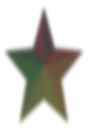 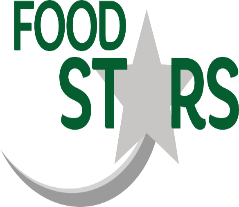 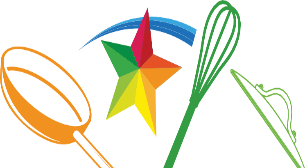 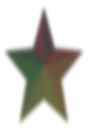 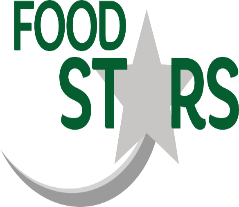 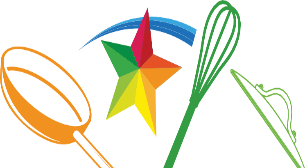 WEEK 1GREEN MONDAYTUESDAY     WEDNESDAYTHURSDAYFRIDAY   Main MealMeat Free Dippers & Wedges(Gluten, So2)Sausage & Mashed Potato With Yorkshire Pudding & Gravy(Gluten, So2, Milk, Egg)Roast Gammon, Stuffing & Roast Potatoes with Gravy(Gluten, So2)Chicken Style Pizza Pasta & Garlic Bread(Celery, Milk, Egg, Gluten, Soya)Fish Cake or Salmon Fish Fingers & Chips(Fish, Gluten)Vegetarian Main CourseSpring Vegetable Pasta(Gluten, Milk)Quorn Sausage & Mashed Potato with Yorkshire Pudding & Gravy(Gluten, So2, Milk, Egg)Vegetarian Fillet, Stuffing & Roast Potatoes with Gravy(Gluten, So2)Vegetable Fingers & Chips(Gluten)Street Food & Pasta Pizza Baguette(Celery, Milk, Gluten, Sesame)Bacon Butty(Gluten, Sesame)Jacket Potato with a choice of fillingJacket Potato served with Cheese, Tuna Mayonnaise or Beans(Milk, Fish, Egg)Jacket Potato served with Cheese, Tuna Mayonnaise or Beans(Milk, Fish, Egg)Jacket Potato served with Cheese, Tuna Mayonnaise or Beans(Milk, Fish, Egg)Jacket Potato served with Cheese, Tuna Mayonnaise or Beans(Milk, Fish, Egg)Jacket Potato Served with Cheese, Tuna Mayonnaise or Beans(Milk, Fish, Egg)Sandwich and WrapsCheese Sandwich (Gluten, Soya, Milk)  Tuna Mayonnaise Sandwich(Gluten, Soya, Fish, Egg)Cheese Sandwich(Gluten, Soya, Milk)  Ham Sandwich(Gluten, Soya)Cheese Sandwich(Gluten, Soya, Milk) Ham Sandwich(Gluten, Soya)VegetablesPeas & SweetcornGreen Beans & SwedeCarrots & BroccoliCauliflower & BroccoliSweetcorn & BeansDessert Chocolate & Vanilla Biscuit(Gluten, Milk, Soya) or Fresh Fruit PotOrange Biscuit(Gluten, Soya)Or Fresh Fruit PotIce Cream(Milk) or Fresh Fruit PotStrawberry Flapjack(Gluten) Or Fresh Fruit PotViennese Whirl(Gluten, Soya) Or Fresh Fruit PotWEEK 2GREEN MONDAYTUESDAY     WEDNESDAYTHURSDAYFRIDAYMain Meal Cheese & Tomato Pizza with Wedges(Gluten, Celery, Milk, Soya, Egg)Chicken Pasta & Garlic Bread(Gluten, Egg, Milk, Soya)Roast chicken, Mashed Potatoes & Yorkshire Pudding with Gravy(Gluten, Milk, Egg, So2)Roast Pork, New Potatoes & Gravy(So2)Jumbo Fish Fingers & Chips (Fish, Milk, Mustard, Gluten)Vegetarian Main CourseTomato & Basil Pasta & Garlic Bread(Gluten, Milk, Soya)Vegetarian Sausage, Mashed Potatoes & Yorkshire Pudding with Gravy(Gluten, So2, Milk, Egg)Quorn Fillet & New Potatoes with Gravy(Gluten, So2)Omelette & Chips (Egg, Milk, Soya)Street Food or Pasta KitchenCheese & Baked Bean Wrap(Gluten, Milk)Tuna & Cheese Melt Panini(Gluten, Milk, Egg, Fish, Sesame)Jacket Potato with a choice of fillingJacket Potato served with Cheese, Tuna Mayonnaise or Beans(Milk, Fish, Egg)Jacket Potato served with Cheese, Tuna Mayonnaise or Beans(Milk, Fish, Egg)Jacket Potato served with Cheese, Tuna Mayonnaise or Beans(Milk, Fish, Egg)Jacket Potato served with Cheese, Tuna Mayonnaise or Beans(Milk, Fish, Egg)Jacket Potato served with Cheese, Tuna Mayonnaise or Beans(Milk, Fish, Egg)sandwichCheese Sandwich(Gluten, Soya Milk)  Tuna Mayonnaise Sandwich(Gluten, Soya, Fish, Egg)Cheese Sandwich(Gluten, Soya, Milk)  Ham Sandwich(Gluten, Soya)Cheese Sandwich(Gluten, Soya, Milk)  Ham Sandwich(Gluten, Soya)VegetablesBeans & SweetcornCabbage & CarrotsCauliflower Cheese &BroccoliPeas & CarrotsSweetcorn & BeansDessertGinger sponge & Cream(Gluten, Egg, Milk, Soya) Fresh Fruit PotOat Biscuit(Gluten, Egg, Milk, Soya)  Fresh Fruit PotIce Cream(Milk)  Fresh Fruit PotPineapple Upside Down Cake & Custard(Gluten, Egg, Soya, Milk) Fresh Fruit PotBeetroot Brownie(Gluten, Egg, Milk, Soya)  Fresh Fruit PotWEEK 3GREEN MONDAYTUESDAY     WEDNESDAYTHURSDAYFRIDAY   Main Meal Cheese & Tomato Pizza & Wedges(Gluten, Milk, Celery, Soya, Egg) Chinese Chicken Curry & Rice(Gluten, Soya, Mustard)Roast Turkey, Roast Potatoes & Yorkshire Pudding with Gravy(Gluten, So2, Milk, Egg)Spaghetti Bolognaise & Garlic Bread(Gluten, Soya, Egg, Milk)Gluten Free Fish & Chips(Fish)Vegetarian Main Course  Vegetarian Fillet, Roast Potatoes & Yorkshire Pudding with Gravy(Gluten, So2, Milk, Egg) Cheese whirl & Chips(Gluten, Egg, Milk, So2)Street Food or Pasta KitchenFish Finger Butty & Ketchup(Gluten, Fish, Milk, Mustard, Sesame)Cheese & Tomato Toasted Baguette (Gluten, Milk, Sesame)Jacket Potato with a choice of fillingJacket Potato served with Cheese, Tuna Mayonnaise or Beans(Milk, Fish, Egg)Jacket Potato served with Cheese, Tuna Mayonnaise or Beans(Milk, Fish, Egg)Jacket Potato served with Cheese, Tuna Mayonnaise or Beans(Milk, Fish, Egg)Jacket Potato served with Cheese, Tuna Mayonnaise or Beans(Milk, Fish, Egg)Jacket Potato served with Cheese, Tuna Mayonnaise or Beans(Milk, Fish, Egg)SandwichCheese Sandwich(gluten, Soya, Milk)  Tuna Mayonnaise Sandwich(Gluten, Soya, Fish, Egg)Cheese Sandwich(Gluten, Soya, Milk)  Ham Sandwich(Gluten, Soya)Cheese Sandwich(Gluten, Soya, Milk)  Ham Sandwich(Gluten, Soya)VegetablesBeans & SweetcornGreen Beans & SwedeCarrots & CauliflowerCabbage & CarrotsSweetcorn & BeansDessertBanana Muffin(Gluten, Egg, Soya)Or Fresh Fruit PotLemon Drizzle Cake(Gluten, Egg, Milk, Soya) or Fresh Fruit PotChocolate Shortbread Biscuit(Gluten) or Fresh Fruit PotApricot Shortbread(Gluten) or Fresh Fruit PotStrawberry Jellyor Fresh Fruit Pot